Windbreak Renovation Initiative 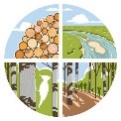 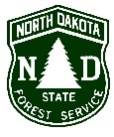 In-progress Site Visit and Modification ReportLandowner InformationName:  ______________________________________________________________________________WRI Agreement Number: _____________________________Person Completing this ReportName, Title:  _________________________________________________________________________Contact information: Phone ______________________ Email _______________________Date of Site Visit:  __________________   Date of this Report:   ______________________Reason for site visit and justification for modification requestPhotosAttachments__ Updated Renovation Practices Map__ Updated Plating Plan __ Updated Budget Worksheet ____________________________________________________________________________________NDFS Review __________________________________	____________________Signed						Date__  Copy to WRI-TAP	  __  Copy to Landowner      __  File Copy